	Женева, 4 мая 2010 годаУважаемая госпожа,
уважаемый господин,1	В дополнение к Извещению ААР-33 БСЭ от 1 апреля 2010 года и Дополнительному документу 1 к Коллективному письму 5/11 БСЭ от 7 апреля 2010 года и в соответствии с п. 6.2 Рекомендации А.8 (Йоханнесбург, 2008 г.) настоящим довожу до вашего сведения, что 11-я Исследовательская комиссия утвердила текст проекта новой Рекомендации МСЭ-Т Q.3222 на своем пленарном заседании, состоявшемся 30 апреля 2010 года.2	Название новой Рекомендации МСЭ-Т Q.3222, которая была утверждена, приводится ниже: Рекомендация МСЭ-Т Q.3222: "Требования и протокол в интерфейсе Ng между физическими объектами управления транспортным местоположением".3	С имеющейся патентной информацией можно ознакомиться в онлайновом режиме на веб-сайте МСЭ-Т.4	Текст предварительно опубликованной Рекомендации будет в ближайшее время размещен на веб-сайте МСЭ-Т.5	Текст данной Рекомендации будет опубликован МСЭ в самое ближайшее время.С уважением,Малколм Джонсон
Директор Бюро
стандартизации электросвязиБюро стандартизации 
электросвязи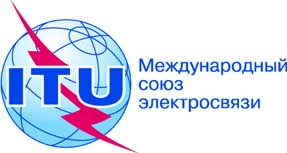 Осн.:Циркуляр 106 БСЭCOM 11/АО–	Администрациям Государств – Членов Союза	Членам Сектора МСЭ-Т	Ассоциированным членам МСЭ-ТТел.:Факс:
Эл. почта:+41 22 730 5866+41 22 730 5853
tsbsg11@itu.intКопии:–	Председателю и заместителям председателя 11-й Исследовательской комиссии–	Директору Бюро развития электросвязи	Директору Бюро радиосвязиПредмет:Утверждение новой Рекомендации МСЭ-Т Q.3222